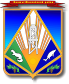 МУНИЦИПАЛЬНОЕ ОБРАЗОВАНИЕХАНТЫ-МАНСИЙСКИЙ РАЙОНХанты-Мансийский автономный округ – ЮграАДМИНИСТРАЦИЯ ХАНТЫ-МАНСИЙСКОГО РАЙОНАП О С Т А Н О В Л Е Н И Еот 00.00.2020                                                                                                  № 00г. Ханты-МансийскО внесении изменений в постановление администрации Ханты-Мансийского района от 05.02.2018 № 47 «О конкурсном отборе проектов инициативного бюджетирования в Ханты-Мансийском районе»	В соответствии со статьей 9 Бюджетного кодекса Российской Федерации, Федеральным законом от 06.10.2003 № 131-ФЗ «Об общих принципах организации местного самоуправления в Российской Федерации», в целях содействия решению вопросов местного значения, вовлечения населения Ханты-Мансийского района в процессы местного самоуправления, развития механизмов инициативного бюджетирования в Ханты-Мансийском районе:Внести изменения в постановление администрации Ханты-Мансийского района от 05.02.2018 № 47 «О конкурсном отборе проектов инициативного бюджетирования в Ханты-Мансийском районе», изложив приложения 1, 2, 3 к постановлению в новой редакции:«Приложение 1к постановлению администрацииХанты-Мансийского районаот 05.02.2018 № 47Положениео проведении конкурсного отбора проектов инициативного бюджетирования в Ханты-Мансийском районе1. Конкурсный отбор проектов инициативного бюджетирования в Ханты-Мансийском районе (далее – конкурс) направлен на определение и реализацию социально значимых проектов на территориях сельских поселений Ханты-Мансийского района с привлечением граждан и организаций к деятельности органов местного самоуправления в решении проблем местного значения.2. Конкурс определяет участников, условия участия, реализацию проектов, направленных на решение социально значимых проблем территорий сельских поселений Ханты-Мансийского района, прошедших отбор в рамках конкурса.3. Цели конкурса:активизация участия населения сельских поселений Ханты-Мансийского района в выявлении и определении степени приоритетности проблем местного значения, в подготовке, реализации, контроле качества 
и в приемке работ, выполняемых в рамках программ, а также 
в последующем содержании и обеспечении сохранности объектов;повышение эффективности бюджетных расходов за счет вовлечения населения в процессы принятия решений на местном уровне и усиления общественного контроля за действиями органов местного самоуправления.4. Задачами конкурса являются:повышение открытости деятельности органов местного самоуправления;развитие взаимодействия органов местного самоуправления и населения сельских поселений Ханты-Мансийского района.5. В рамках конкурса решаются задачи по строительству, реконструкции, капитальному ремонту или ремонту:придомовых территорий многоквартирных домов;объектов благоустройства и озеленения;устройство тротуаров, проездов;детских площадок;мест массового отдыха;мест захоронения.6. Задачи конкурса решаются через реализацию отобранных на конкурсной основе проектов сельских поселений Ханты-Мансийского района, инициированных населением.7. Информирование населения о конкурсе осуществляется способом опубликования информации в газете «Наш район» и размещения ее 
на официальном сайте администрации Ханты-Мансийского района.8. Участниками реализации конкурса являются органы местного самоуправления Ханты-Мансийского района, население сельских поселений Ханты-Мансийского района, юридические и физические лица, индивидуальные предприниматели.9. Механизм реализации конкурса основан на скоординированных действиях участников конкурса.10. Финансирование проектов конкурса осуществляется за счет средств бюджета Ханты-Мансийского района, бюджетов сельских поселений Ханты-Мансийского района, населения сельских поселений Ханты-Мансийского района, индивидуальных предпринимателей и юридических лиц.11. Иные межбюджетные трансферты из бюджета Ханты-Мансийского района предоставляются в рамках муниципальных программ на следующие виды объектов и работ по строительству, реконструкции, капитальному ремонту или ремонту:придомовых территорий многоквартирных домов;объектов благоустройства и озеленения;устройство тротуаров, проездов;детских площадок;мест массового отдыха;мест захоронения.Не допускается выделение иных межбюджетных трансфертов из бюджета Ханты-Мансийского района на:объекты частной коммерческой деятельности;ремонт или строительство объектов культового и религиозного назначения;проекты, которые служат интересам отдельных этнических групп и создают риск межэтнических конфликтов;проекты, которые могут иметь негативное воздействие на окружающую среду.12. Объекты для участия в конкурсе определяются жителями (инициативными группами) и администрациями сельских поселений Ханты-Мансийского района.13. Срок реализации проекта не должен превышать один финансовый год. Участник конкурсного отбора имеет право принять участие в конкурсном отборе в следующем финансовом году с тем же проектом в целях его реализации в случае расторжения контракта, признания конкурса не состоявшимся, возникновения обстоятельств невозможности исполнения условий контракта со стороны поставщика (подрядчика, исполнителя), увеличения по объективным причинам стоимости проекта и срока его реализации (внесение изменений – только через комиссию по отбору проектов).14. Стоимость заявки не ограничена. Доля софинансирования бюджета Ханты-Мансийского района в общей стоимости заявки определяется в размере не более 2 000,0 тыс. рублей.15. Иные межбюджетные трансферты из бюджета Ханты-Мансийского района предоставляются сельским поселениям Ханты-Мансийского района, проекты которых по результатам конкурсного отбора заняли с 1 по 8 место (исходя из количества набранных баллов).16. Отбор участников осуществляется в соответствии с порядком проведения конкурсного отбора проектов инициативного бюджетирования комиссией Ханты-Мансийского района, утвержденным настоящим постановлением.17. Бюджетные ассигнования в форме иных межбюджетных трансфертов бюджетам сельских поселений Ханты-Мансийского района, отобранных по результатам конкурса, доводятся комитетом по финансам администрации Ханты-Мансийского района уведомлением о предоставлении субсидии, субвенции, иного межбюджетного трансферта, имеющего целевое назначение на основании распоряжения администрации Ханты-Мансийского района, в пределах лимитов бюджетных обязательств, предусмотренных сводной бюджетной росписью бюджета Ханты-Мансийского района на текущий финансовый год.18. В целях подтверждения осуществляемых расходов в рамках проекта на соответствие конкурсной документации сельские поселения предоставляют в Департамент строительства, архитектуры и ЖКХ администрации Ханты-Мансийского района пакет документов (контракты, счета-фактуры, акты выполненных работ).Департамент строительства, архитектуры и ЖКХ администрации Ханты-Мансийского района по результатам рассмотрения указанной выше документации направляет в Комитет по финансам администрации Ханты-Мансийского района информацию о соответствии предоставленных документов конкурсной документации (далее – информация).Комитет по финансам администрации Ханты-Мансийского района осуществляет передачу иных межбюджетных трансфертов в бюджеты сельских поселений Ханты-Мансийского района на основании информации предоставленной Департамент строительства, архитектуры и ЖКХ администрации Ханты-Мансийского района.19. Определение исполнителей осуществляется в соответствии с законодательством Российской Федерации и иными нормативными правовыми актами о контрактной системе в сфере закупок товаров, работ, услуг для обеспечения государственных и муниципальных нужд.20. В случае образования экономии в результате осуществления закупок и (или) в результате выполненных работ, стоимость объекта формируется пропорционально долям участников софинансирования, а экономия средств иных межбюджетных трансфертов подлежит возврату в бюджет Ханты-Мансийского района в соответствии с Бюджетным кодексом Российской Федерации.21. Контроль за целевым использованием иных межбюджетных трансфертов осуществляет контрольно-ревизионное управление администрации Ханты-Мансийского района в пределах полномочий, предусмотренных действующим законодательством Российской Федерации, Ханты-Мансийского автономного округа – Югры, муниципальными правовыми актами Ханты-Мансийского района.В случае выявления фактов нецелевого использования иных межбюджетных трансфертов, предоставленных из бюджета Ханты-Мансийского района, к администрации сельского поселения, допустившего нецелевое использование средств, применяются бюджетные меры принуждения, в соответствии с порядком, установленным комитетом по финансам администрации Ханты-Мансийского района.22. В случае использования иных межбюджетных трансфертов не по целевому назначению, соответствующие средства подлежат возврату в бюджет Ханты-Мансийского района в порядке, установленном законодательством Российской Федерации.23. Департамент строительства, архитектуры и ЖКХ администрации Ханты-Мансийского района (далее – Департамент):является организатором конкурсного отбора;доводит до сведения участников конкурсного отбора его результаты;осуществляет мониторинг мероприятий, реализуемых в рамках проекта;оказывает содействие администрациям сельских поселений Ханты-Мансийского района в подготовке и проверке сметной документации.Приложение 2к постановлению администрацииХанты-Мансийского районаот 05.02.2018 № 47ПОРЯДОКпроведения конкурсного отбора проектов инициативного бюджетирования конкурсной комиссией по инициативному бюджетированию в Ханты-Мансийском районе1. Общие положения1.1. Настоящий Порядок устанавливает процедуру проведения конкурсного отбора проектов инициативного бюджетирования (далее – конкурсный отбор) в Ханты-Мансийском районе.1.2. Право на участие в конкурсном отборе имеют проекты, подготовленные населением сельских поселений Ханты-Мансийского района, общественными организациями, индивидуальными предпринимателями, юридическими лицами, осуществляющими свою деятельность на территории Ханты-Мансийского района.1.3. Участниками конкурса являются администрации сельских поселений Ханты-Мансийского района (далее – участники конкурсного отбора).1.4. Проведение конкурсного отбора осуществляется конкурсной комиссией по отбору проектов инициативного бюджетирования Ханты-Мансийского района (далее – Комиссия).2. Организация и проведение конкурсного отбора2.1. Для организации и проведения конкурсного отбора формируется состав Комиссии в соответствии с приложением 3 
к настоящему постановлению.2.2. Департамент:2.2.1. Определяет дату начала приема заявок на участие 
в конкурсном отборе.2.2.2. Готовит извещение о проведении конкурсного отбора и публикует его на официальном сайте администрации Ханты-Мансийского района и в газете «Наш район».2.2.3. Обеспечивает прием, учет и хранение поступивших проектов, 
а также документов и материалов к ним.2.2.4. Осуществляет техническое обеспечение деятельности Комиссии.2.2.5. Организует заседания Комиссии в срок 30 рабочих дней 
со дня окончания приема заявок на участие в конкурсном отборе.2.2.6. Доводит до сведения участников конкурсного отбора его результаты.2.3. Извещение о проведении конкурсного отбора должно содержать:2.3.1. Ссылку на настоящее постановление;2.3.2. Дату и сроки начала и окончания приема заявок, порядок и форму приема заявок, дату проведения заседания Комиссии;2.3.3. контактные данные лица, ответственного за прием заявок на участие в конкурсе, консультирование по вопросам проведения конкурсного отбора.2.4. Критериями конкурсного отбора являются:Вклад участников реализации проекта в его финансирование:уровень софинансирования проекта за счет средств бюджета сельского поселения Ханты-Мансийского района (доля софинансирования обязательна);уровень софинансирования проекта за счет средств населения 
в денежной форме (доля софинансирования обязательна);уровень финансирования проекта за счет средств юридических лиц, индивидуальных предпринимателей, общественных организаций, физических лиц в денежной форме, за исключением денежных средств от предприятий и организаций муниципальной формы собственности;участие населения в неденежной форме (неоплачиваемый труд, материалы) в реализации проекта при наличии соответствующего документального подтверждения (калькуляция, смета);участие юридических лиц, индивидуальных предпринимателей, общественных организаций, физических лиц в неденежной форме (неоплачиваемые работы, товары, услуги) в реализации проекта при наличии соответствующего документального подтверждения (калькуляция, смета).Социальная и экономическая эффективность реализации проекта:удельный вес населения, получающего выгоду от реализации проекта (прямых благополучателей) (процентов от зарегистрированных граждан муниципального образования) Количество благополучателей/кол-во зарегистрированных граждан поселения *100%;оказывает ли проект существенное положительное влияние на состояние окружающей среды;наличие в проекте условий по дальнейшему его содержанию.Степень участия населения сельского поселения в Ханты-Мансийского района в определении проекта и содействии в его реализации:степень участия населения в определении приоритетности проблемы в процессе предварительного рассмотрения (соотношение количества подписей в поддержку проекта к количеству зарегистрированных граждан в поселении в процентах);степень участия населения в определении параметров проекта на заключительном собрании (соотношение количества подписей в поддержку проекта к количеству жителей принявших участие в собрании);наличие видео и/или аудиозаписи с собрания граждан, на котором решается вопрос по участию в проекте.2.4.4. дополнительные критерии:использование средств массовой информации и других средств информирования населения в процессе отбора приоритетной проблемы и разработки проекта (баллы суммируются);«Срок жизни» результатов проекта (лет);актуальность (острота) проблемы (своевременность, востребованность результатов проекта);оригинальность/необычность (использование инновационных подходов и новых технологий в проекте);комплексность (при реализации проекта предусмотрены сопутствующие виды работ связанные с благоустройством территории).2.5. Комиссия:рассматривает представленные проекты и документы участников конкурсного отбора в соответствии с критериями конкурсного отбора, установленными пунктом 2.4. настоящего Порядка;оценивает проекты в соответствии с критериями оценки проектов инициативного бюджетирования, установленными в приложении 1 
к настоящему Порядку;формирует итоговую оценку проектов и формирует рейтинг проектов;определяет перечень проектов победителей конкурсного отбора. Победителями конкурсного отбора становятся проекты, набравшие наибольшее количество баллов. Если проекты набрали одинаковое наибольшее количество баллов, то победителем конкурсного отбора становится проект, поступивший организатору конкурсного отбора раньше в соответствии с регистрацией в журнале проектов согласно пункту 3.5 настоящего Порядка. Если для участия в конкурсном отборе поступил один проект, то конкурсный отбор признается несостоявшимся и победителем становится данный проект, при условии представления проекта без нарушений требований, установленных пунктами 3.1-3.2 настоящего Порядка.3. Порядок подачи заявок на участие в конкурсном отборе3.1. Для участия в конкурсном отборе участники конкурсного отбора направляют в Департамент в срок, указанный в извещении, следующие документы:3.1.1. Заявку для участия в конкурсе по форме согласно приложению 2 к настоящему Порядку.3.1.2. Документы, указанные в перечне документов для участия в конкурсе согласно приложению 3 к настоящему Порядку.3.1.3. Участник конкурсного отбора дополнительно может представить материалы, подтверждающие актуальность и остроту проблемы, на решение которой направлена реализация проекта 
(с включением их в перечень документов согласно приложению 3 
к настоящему Порядку).3.1.4. Комплект документов, включая заявку, представляется в Департамент в установленные сроки в прошнурованном и пронумерованном виде и в электронном формате.3.2. Представленный на конкурс проект должен соответствовать следующим требованиям:3.2.1. Проект ориентирован на решение конкретной проблемы в рамках вопросов местного значения в пределах территории Ханты-Мансийского района.3.2.2. Проект не содержит мероприятия, направленные на выполнение землеустроительных работ, изготовление технических паспортов объектов, паспортов энергетического обследования объектов, схем тепло-, водоснабжения и водоотведения, разработку зон санитарной защиты скважин.3.2.3. Проект, направленный на строительство, реконструкцию, капитальный ремонт объектов, должен иметь заключение по определению достоверности сметной стоимости (ценовую экспертизу).3.3. Документы, указанные в пункте 3.1 настоящего Порядка, представляются в одном экземпляре.3.4. Участники конкурсного отбора не менее чем за 5 дней до даты проведения конкурса имеют право отозвать свой проект и отказаться от участия в конкурсе, сообщив об этом в письменном виде в Департамент.3.5. Представленный в Департамент проект для участия в конкурсе подлежит регистрации в журнале проектов под порядковым номером с указанием даты и точного времени его представления (часы и минуты). На копии представленного перечня документов делается отметка о дате и времени представления проекта для участия в конкурсе с указанием номера такой заявки.3.6. В случае, если проект представлен с нарушением требований, установленных пунктами 3.1, 3.2 настоящего Порядка, проект к участию в конкурсе не допускается, при этом Департамент направляет мотивированное уведомление в течение 15 рабочих дней после даты окончания приема проектов и возвращает поданные проекты и прилагаемые документы.3.7. Проекты, представленные после окончания даты их приема, указанной в извещении о проведении конкурса, не принимаются и возвращаются участникам конкурсного отбора, с указанием причин возврата.Приложение 1к Порядку проведенияконкурсного отбора проектовинициативного бюджетирования конкурсной комиссией по инициативному бюджетированию в Ханты-Мансийском районеКРИТЕРИИоценки проектов инициативного бюджетированияПриложение 2к Порядку проведенияконкурсного отбора проектовинициативного бюджетирования конкурсной комиссией по инициативному бюджетированию в Ханты-Мансийском районеЗАЯВКА на участие в конкурсном отборе проектов инициативного бюджетирования от ___________________________________________________________________(наименование участника конкурсного отбора)1. Наименование проекта инициативного бюджетирования (далее – проект):___________________________________________________________________2. Место реализации проекта:__________________________________                                                                                                      (сельское поселение)3. Численность сельского поселения*:___________________________(используется численность постоянного населения сельского поселения по состоянию 
на 1 января года, предшествующего году подачи заявки/проекта на участие в конкурсном отборе проектов инициативного бюджетирования)4. Наименование вопроса местного значения, в рамках которого реализуется проект:_______________________________________________                 (наименование вопроса местного значения, в рамках которого реализуется проект 
в соответствии с Федеральным законом от 06.10.2003 № 131-ФЗ «Об общих принципах организации местного самоуправления в Российской Федерации»)5. Основание для исполнения полномочия по решению вопроса местного значения, в рамках которого реализуется проект:Федеральный закон от 06.10.2003 №131-ФЗ «Об общих принципах организации местного самоуправления в Российской Федерации»;Соглашение о передаче осуществления части полномочий по решению вопросов местного значения (в случае наличия прикладывается к заявке) 6. Описание проекта: 6.1. Цель и задачи проекта: ____________________________________6.2. Описание проблемы, на решение которой направлен проект:__________________________________________________________________________________________________________________________ (суть проблемы, ее негативные социально-экономические последствия, текущее состояние объекта, год постройки объекта общественной инфраструктуры, предусмотренного проектом, степень неотложности решения)6.3. Информация о собственнике объекта:_______________________6.4. Ожидаемые результаты: _________________________________(указывается, как повлияет реализация проекта на ситуацию в сельском поселении, какой будет получен социально-экономический эффект)6.5. Ожидаемый срок реализации проекта: ___________________6.6. Наличие технической документации/локальный сметный расчет  ДА/НЕТ ________________________________________________________________________________________________________________________________(описание существующей технической документации/ сметы проекта)7. Средства участников проекта: где, ДС1 – денежные средства бюджета сельского поселения;ДС2 – денежные средства населения;ДС3 – денежные средства юридических лиц, индивидуальных предпринимателей, общественных организаций, за исключением предприятий и организаций муниципальной формы собственности.8. Информация для оценки заявки на участие в конкурсном отборе:8.1. Вклад участников реализации проекта в его финансирование:8.1.1. Планируемые источники финансирования мероприятий проекта:*прилагаются гарантийные письма8.1.2. Участие населения, юридических лиц, индивидуальных предпринимателей, общественных организаций в реализации проекта в неденежной форме:_______ ДА/НЕТ___________________________________________________________________________(описание неденежного вклада: безвозмездные труд, строительные материалы, неоплачиваемые работы)8.2. Социальная и экономическая эффективность от реализации проекта:8.2.1. Прямые благополучатели проекта:_________________________(описание групп населения, которые будут регулярно пользоваться результатами выполненного проекта)8.2.2. Воздействие проекта на окружающую среду:________________________________________________________________________________(окажет ли проект существенное влияние на состояние окружающей среды, описать какое именно)8.2.3. Эксплуатация и содержание объекта предусмотренного проектом:______ДА/НЕТ(описание мероприятий, содержащее способы, которыми поселение и/или специализированная организация будут содержать и эксплуатировать объект, после завершения проекта, с указанием наличия (отсутствия) ресурсов для функционирования объекта)8.3. Участие населения, юридических лиц, индивидуальных предпринимателей, общественных организаций в определении проекта и содействие в его реализации:8.3.1. Число лиц, принявших участие в определении приоритетности проблемы в процессе предварительного рассмотрения:____________________                                                                  (согласно предварительному протоколу собрания,                                                                                  результатам анкетирования)8.3.2. Число лиц, принявших участие в собрании граждан:_________________________________________________________(согласно протоколу собрания)8.3.3. Количество лиц (подписей) в поддержку проекта и принявших участие в определении параметров проекта на заключительном собрании ________________________________________________________________                                               (заполняется на основании заключительного протокола)8.3.4. Наличие видео и/или аудиозаписи с собрания 
граждан, на котором решался вопрос по участию в проекте:________________ ДА/НЕ (прикладывается к заявке на магнитном или цифровом носителе)8.4. Использование средств массовой информации (далее – СМИ) и иных способов информирования населения при реализации проекта:8.4.1. Использовались ли СМИ для информирования населения в процессе отбора и подготовки проекта?______________________ ДА/НЕТ(перечислить и приложить к заявке публикации/ссылки, экземпляры полиграфической продукции, подтверждающие фактическое использование СМИ для информирования населения о проекте)8.4.2. Проведение мероприятий, посвященных предварительному обсуждению проекта:(перечисленные ниже мероприятия выбираются по усмотрению инициативной группы)подписные листы в количестве_________________ штук;анкеты в количестве__________________________ штук;предварительные обсуждения в количестве_______ собраний;подомовой обход населения в количестве _____ домохозяйств;в социальных сетях ____________________________________;иное (указать)_________________________________________.(к заявке необходимо приложить документы (копии и своды подписных листов, анкет, фотографии и протоколы с предварительных обсуждений, фотографии и подписные листы с подомового обхода, ссылки на группу в соц. Сетях, а так же из других источников информации), подтверждающие фактическое проведение мероприятий, посвященных предварительному обсуждению проекта)9. Сведения об инициативной группе:Руководитель  инициативной группы ___________________________                                                                                                   (Ф.И.О. полностью)Контактный телефон_________________________________________Факс/е-mail_________________________________________________Состав инициативной группы:1._________________________________________________________2._________________________________________________________т.д.________________________________________________________(Ф.И.О. полностью/ контактный телефон)10.  Дополнительная информация и комментарии:___________________________________________________________________________«срок жизни» результатов проекта; своевременность, востребованность результатов проекта; использование инновационных подходов и новых технологий в проекте; комплексность (при реализации проекта предусмотрены сопутствующие виды работ связанные с благоустройством территории)Глава сельского поселения ________________________________________________________________(Ф.И.О. полностью)Дата:________________                                                          Подпись:________________Приложение 3к Порядку проведенияконкурсного отбора проектовинициативного бюджетирования конкурсной комиссией по инициативному бюджетированию в Ханты-Мансийском районеПЕРЕЧЕНЬ ДОКУМЕНТОВдля участия в конкурсном отборе проектов инициативного бюджетирования Администрация сельского поселения _____________ направляет следующие документы для участия в конкурсном отборе проектов инициативного бюджетирования:1. Заявку для участия в конкурсном отборе проектов инициативного бюджетирования на ___ л.2. Документы, удостоверяющие право собственности на объект(ы), где будут проводиться работы в рамках проекта (за исключением многоквартирных жилых домов и вновь создаваемых объектов), на ____ л.3. Документы, подтверждающие стоимость проекта (техническая документация, локальный сметный расчет, прайс-лист на закупаемое оборудование или технику и другая информация полученная из официальных источников), на ____ л.Если проект направлен на обустройство источников нецентрализованного водоснабжения (родник, ключ, скважина, колодец), то дополнительно прилагается документ, подтверждающий качество воды.4. Копии и своды опросных листов, анкет, фотографии и протоколы с предварительных обсуждений, фотографии и подписные листы с подомового обхода, ссылки на группу в соц. Сетях, а так же из других источников информации), подтверждающие фактическое проведение мероприятий, посвященных определению приоритетности проблемы в процессе ее предварительного рассмотрения и предварительному обсуждению проекта, на ___ л.5. Копии информационных материалов, публикации, экземпляры полиграфической продукции, ссылки на Интернет- и ТВ-ресурсы, которые касаются информирования населения поселения в процессе отбора и реализации проекта, на ____ л.6. Предварительный протокол собрания жителей сельского поселения по определению приоритетности проблемы в процессе ее предварительного рассмотрения на ____ л.7. Листы регистрации участников собраний жителей сельского поселения по определению параметров проекта на ___ л.8. Фото- и видеофиксация общих собраний жителей сельского поселения на магнитном носителе.9. Протокол заключительного собрания жителей сельского поселения в поддержку проекта и определению параметров                проекта на ____ л.10. Выписка из решения о бюджете или сводной бюджетной росписи бюджета поселения о бюджетных ассигнованиях, предусмотренных на реализацию проекта в текущем году, заверенная главой сельского поселения, на ___ л.11. Гарантийные письма от юридических лиц, индивидуальных предпринимателей, общественных организаций, физических лиц о готовности принять участие в софинансировании проекта на ___ л.12. Документы, подтверждающие вклад населения, юридических лиц, индивидуальных предпринимателей, общественных организаций 
в реализацию проекта в неденежной форме на ____ л.13. Фотографии, свидетельствующие о неудовлетворительном состоянии объекта, предлагаемого для реализации в рамках проекта, 
на ___ л.14. Иные материалы, подтверждающие актуальность и остроту проблемы, на решение которой направлена реализация                         проекта, на ____л.Заявитель подтверждает и гарантирует, что вся информация, содержащаяся в заявке на участие в конкурсном отборе и настоящем перечне документов, является подлинной и достоверной.Глава сельского поселения _________________________________________                                                      подпись                                 Ф.И.ОМППриложение 3к постановлению администрацииХанты-Мансийского районаот 05.02.2018 № 47ПОЛОЖЕНИЕо конкурсной комиссии по инициативному бюджетированию в Ханты-Мансийском районеНастоящее Положение определяет порядки формирования 
и деятельности конкурсной комиссии по инициативному бюджетированию в Ханты-Мансийском районе (далее − конкурсная комиссия) 
по проведению конкурса в Ханты-Мансийском районе.2. Задачи конкурсной комиссииОсновными задачами конкурсной комиссии являются:рассмотрение заявок на участие в конкурсе;проверка проектов на соответствие требованиям, установленным настоящим Порядком;объективная оценка проектов в соответствии с критериями конкурсного отбора, в том числе оценка социально-экономической значимости проектов и формирование итоговой оценки проектов;формирование рейтинга проектов и определение проектов, подлежащих софинансированию из бюджета Ханты-Мансийского района.3. Состав и порядок работы конкурсной комиссии3.1. Конкурсная комиссия является коллегиальным органом, созданным для проведения конкурсного отбора проектов на муниципальном уровне. Состав конкурсной комиссии формируется из числа представителей Администрации Ханты-Мансийского района, общественных организаций, представители инициативных групп сельских поселений Ханты-Мансийского района и утверждается распоряжением администрации Ханты-Мансийского района.3.2. В состав конкурсной комиссии входят председатель конкурсной комиссии, его заместитель, секретарь конкурсной комиссии, иные члены конкурсной комиссии.Количественный состав комиссии формируется следующим образом: представители Администрации Ханты-Мансийского района (не более 3-х членов); представители общественных организаций Ханты-Мансийского района и представители инициативных групп сельских поселений Ханты-Мансийского района, являющихся участниками конкурсного отбора (не менее четырех членов).Для участия в конкурсной комиссии могут приглашаться независимые эксперты.3.3. Конкурсную комиссию возглавляет председатель.3.4. Председатель конкурсной комиссии руководит деятельностью комиссии, организует ее работу, осуществляет общий контроль за реализацией принятых конкурсной комиссией решений и рекомендаций.3.5. Заседания конкурсной комиссии проводит председатель, в его отсутствие – заместитель председателя конкурсной комиссии. Заседание конкурсной комиссии считается правомочными при условии присутствия на нем более половины от утвержденного состава ее членов.3.6. Секретарь конкурсной комиссии:формирует проект повестки очередного заседания конкурсной комиссии;обеспечивает подготовку материалов к заседанию конкурсной комиссии;оповещает членов конкурсной комиссии об очередных ее заседаниях;ведет протоколы заседаний конкурсной комиссии.3.7. Решения конкурсной комиссии принимаются большинством голосов присутствующих на заседании членов комиссии. В случае равенства голосов решающим является голос председательствующего на заседании комиссии. 3.8. По результатам заседания конкурсной комиссии в трехдневный срок составляется его протокол, который подписывается всеми присутствовавшими на заседании членами конкурсной комиссии.3.9. Протокол заседания конкурсной комиссии является основанием для принятия решения о выделении иных межбюджетных трансфертов 
из бюджета Ханты-Мансийского района.3.10. Информационное сообщение о результатах конкурса 
на основании протокола заседания конкурсной комиссии размещается 
на официальном сайте администрации Ханты-Мансийского района 
в информационно-телекоммуникационной сети Интернет не позднее следующего рабочего дня после истечения срока, предусмотренного пунктом 3.8 настоящего Положения.»Департаменту строительства, архитектуры и ЖКХ администрации Ханты-Мансийского района обеспечить поэтапный переход к проведению конкурса отбора проектов в электронном виде с использованием информационной системы управления проектами инициативного бюджетирования через портал Открытый регион Югра в срок до 1 апреля 2020 года.Опубликовать настоящее постановление в газете «Наш район»                 и разместить на официальном сайте администрации Ханты-Мансийского района.Настоящее постановление вступает в силу после его официального опубликования.5. Контроль за выполнением постановления возложить 
на заместителя главы Ханты-Мансийского района, директора департамента строительства, архитектуры и ЖКХ.Глава Ханты-Мансийского района                                              К.Р.Минулин№п/пНаименование критерияЗначение критериев оценкиКоличество баллов1.Вклад участников реализации проекта в его финансирование:максимально271.1.Уровень софинансирования проекта за счет средств бюджета сельского поселения Ханты-Мансийского района (доля софинансирования обязательна)до 30 %01.1.Уровень софинансирования проекта за счет средств бюджета сельского поселения Ханты-Мансийского района (доля софинансирования обязательна)от 30,01 % до 49,99%21.1.Уровень софинансирования проекта за счет средств бюджета сельского поселения Ханты-Мансийского района (доля софинансирования обязательна)свыше 50 %51.2.Уровень софинансирования проекта за счет средств населения в денежной форме (доля софинансирования обязательна)до 3%01.2.Уровень софинансирования проекта за счет средств населения в денежной форме (доля софинансирования обязательна)от 3,01% до 9,99%51.2.Уровень софинансирования проекта за счет средств населения в денежной форме (доля софинансирования обязательна)свыше 10%101.3.Уровень финансирования проекта за счет средств юридических лиц, индивидуальных предпринимателей, общественных организаций, физических лиц в денежной форме, за исключением денежных средств от предприятий и организаций муниципальной формы собственностине предусмотрено01.3.Уровень финансирования проекта за счет средств юридических лиц, индивидуальных предпринимателей, общественных организаций, физических лиц в денежной форме, за исключением денежных средств от предприятий и организаций муниципальной формы собственностидо 10%11.3.Уровень финансирования проекта за счет средств юридических лиц, индивидуальных предпринимателей, общественных организаций, физических лиц в денежной форме, за исключением денежных средств от предприятий и организаций муниципальной формы собственностиот 10,01% до 49,99%51.3.Уровень финансирования проекта за счет средств юридических лиц, индивидуальных предпринимателей, общественных организаций, физических лиц в денежной форме, за исключением денежных средств от предприятий и организаций муниципальной формы собственностисвыше 50%101.4.Участие населения в неденежной форме (неоплачиваемый труд, материалы) в реализации проекта при наличии соответствующего документального подтверждения (калькуляция, смета)не предусмат-ривается01.4.Участие населения в неденежной форме (неоплачиваемый труд, материалы) в реализации проекта при наличии соответствующего документального подтверждения (калькуляция, смета)предусмат-ривается11.5.Участие юридических лиц, индивидуальных предпринимателей, общественных организаций, физических лиц в неденежной форме (неоплачиваемые работы, товары, услуги) в реализации проекта при наличии соответствующего документального подтверждения (калькуляция, смета)не предусмат-ривается01.5.Участие юридических лиц, индивидуальных предпринимателей, общественных организаций, физических лиц в неденежной форме (неоплачиваемые работы, товары, услуги) в реализации проекта при наличии соответствующего документального подтверждения (калькуляция, смета)предусмат-ривается12.Социальная и экономическая эффективность реализации проекта:максимально122.1.Удельный вес населения, получающего выгоду от реализации проекта (прямых благополучателей) (процентов от зарегистрированных граждан муниципального образования) Количество благополучателей/ кол-во зарегистрированных граждан поселения *100%до 1%12.1.Удельный вес населения, получающего выгоду от реализации проекта (прямых благополучателей) (процентов от зарегистрированных граждан муниципального образования) Количество благополучателей/ кол-во зарегистрированных граждан поселения *100%от 1,01% до 5%32.1.Удельный вес населения, получающего выгоду от реализации проекта (прямых благополучателей) (процентов от зарегистрированных граждан муниципального образования) Количество благополучателей/ кол-во зарегистрированных граждан поселения *100%свыше 5,01%102.2.Оказывает ли проект существенное положительное влияние на состояние окружающей среды не оказывает02.2.Оказывает ли проект существенное положительное влияние на состояние окружающей среды оказывает12.3.Проектом предусмотрено дальнейшее его содержаниене предусмотрено02.3.Проектом предусмотрено дальнейшее его содержаниепредусмотрено13.Степень участия населения сельского поселения в определении проекта и содействии в его реализациимаксимально253.1.Степень участия населения в определении приоритетности проблемы в процессе предварительного рассмотрения (соотношение количества подписей в поддержку проекта к количеству зарегистрированных граждан в поселении в процентах)до 1 %13.1.Степень участия населения в определении приоритетности проблемы в процессе предварительного рассмотрения (соотношение количества подписей в поддержку проекта к количеству зарегистрированных граждан в поселении в процентах)от 1,01 до 5%53.1.Степень участия населения в определении приоритетности проблемы в процессе предварительного рассмотрения (соотношение количества подписей в поддержку проекта к количеству зарегистрированных граждан в поселении в процентах)свыше 5,01%103.2.Степень участия населения в определении параметров проекта на заключительном собрании (соотношение количества подписей в поддержку проекта к количеству жителей, принявших участие в собрании)до 1 %13.2.Степень участия населения в определении параметров проекта на заключительном собрании (соотношение количества подписей в поддержку проекта к количеству жителей, принявших участие в собрании)от 1,01 до 5%53.2.Степень участия населения в определении параметров проекта на заключительном собрании (соотношение количества подписей в поддержку проекта к количеству жителей, принявших участие в собрании)свыше 5,01%103.3.Наличие видео- и/или аудиозаписи с собрания граждан, на котором решается вопрос по участию в проектеотсутствует03.3.Наличие видео- и/или аудиозаписи с собрания граждан, на котором решается вопрос по участию в проектев наличии54.Дополнительные критериимаксимально224.1.Использование средств массовой информации и других средств информирования населения в процессе отбора приоритетной проблемы и разработки проекта (баллы суммируются)отсутствует04.1.Использование средств массовой информации и других средств информирования населения в процессе отбора приоритетной проблемы и разработки проекта (баллы суммируются)социальные сети24.1.Использование средств массовой информации и других средств информирования населения в процессе отбора приоритетной проблемы и разработки проекта (баллы суммируются)СМИ34.1.Использование средств массовой информации и других средств информирования населения в процессе отбора приоритетной проблемы и разработки проекта (баллы суммируются)полиграфическая продукция44.1.Использование средств массовой информации и других средств информирования населения в процессе отбора приоритетной проблемы и разработки проекта (баллы суммируются)анкеты, подписные листы54.2.«Срок жизни» результатов проекта (лет)до 1 года14.2.«Срок жизни» результатов проекта (лет)от 1 до 5 лет34.2.«Срок жизни» результатов проекта (лет)свыше 5 лет54.3.Актуальность (острота) проблемы (своевременность, востребованность результатов проекта)нет04.3.Актуальность (острота) проблемы (своевременность, востребованность результатов проекта)да14.4.Оригинальность/необычность (использование инновационных подходов и новых технологий в проекте)нет04.4.Оригинальность/необычность (использование инновационных подходов и новых технологий в проекте)да14.5.Комплексность (при реализации проекта предусмотрены сопутствующие виды работ связанные с благоустройством территории) нет04.5.Комплексность (при реализации проекта предусмотрены сопутствующие виды работ связанные с благоустройством территории) да1№ п/пВиды затратПолная стоимость (тыс. руб.)Средства участников проекта (тыс. руб.), из них:Средства участников проекта (тыс. руб.), из них:Средства участников проекта (тыс. руб.), из них:Средства участников проекта (тыс. руб.), из них:Необходимо средств бюджета Ханты-Мансийского района(тыс. руб.)№ п/пВиды затратПолная стоимость (тыс. руб.)ДС1 ДС 2 ДС3ВсегоНеобходимо средств бюджета Ханты-Мансийского района(тыс. руб.)1.Разработка и проверка технической документации2.Выполнение работ: (указать)3.Приобретение материалов: (указать)4.Приобретение оборудования: (указать)5.Прочие расходы: (указать)6.ИТОГО№ п/пВиды источниковСумма (тыс. руб.)1.Бюджет сельского поселения2.Средства населения3.Средства юридических лиц, индивидуальных предпринимателей, общественных организаций, физических лиц) *всего, в том числе:1.2.…4.Иные межбюджетные трансферты из бюджета Ханты-Мансийского района№ п/пМероприятия по эксплуатации и содержанию объекта на первый год после завершения проектаБюджет поселения (руб.)Средства юридических лиц, индивидуальных предпринимателей, общественных организаций, физических лиц (руб.)Итого (руб.)Всего